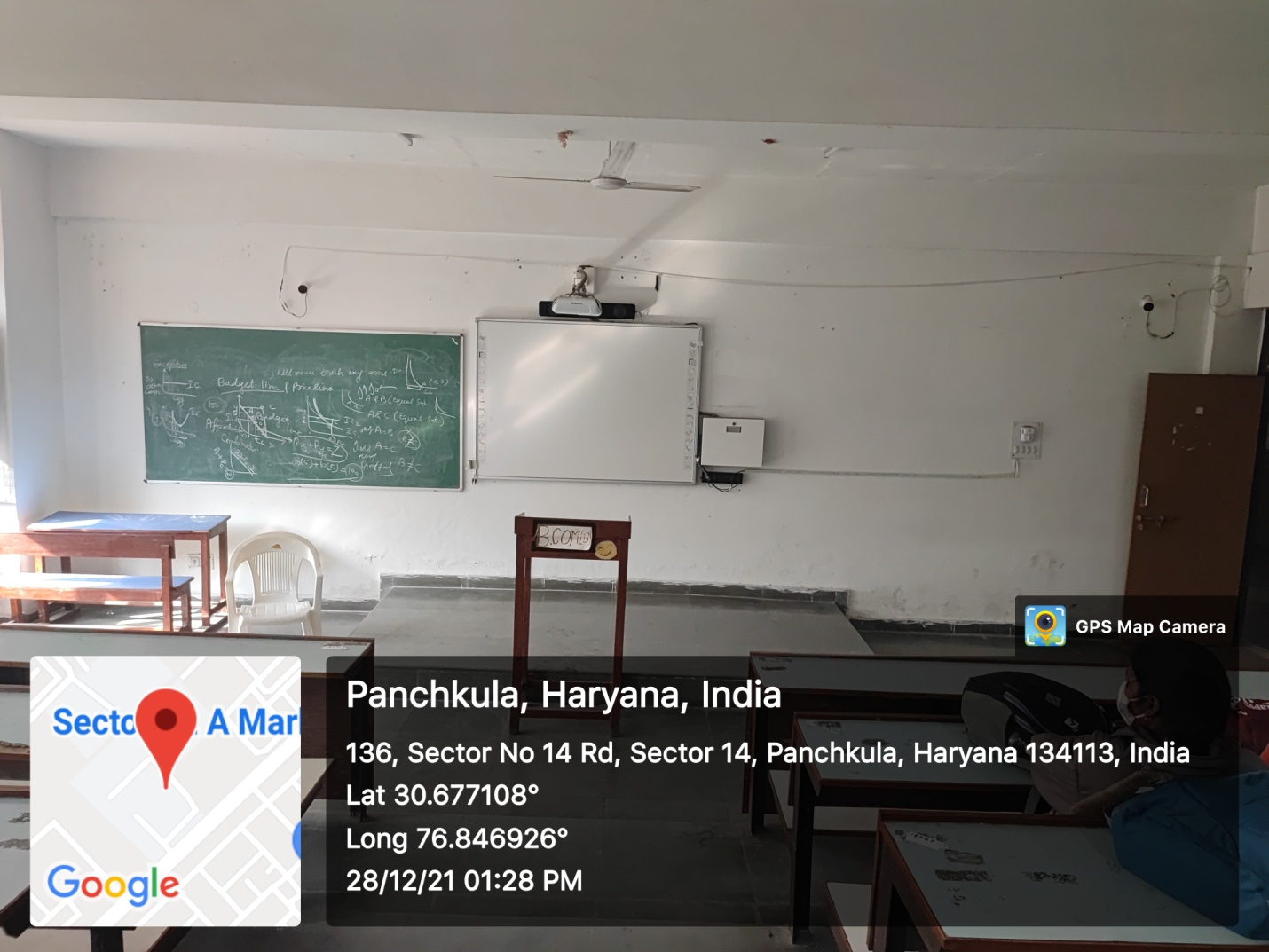                                                    ROOM No.412(EDUSAT ROOM )